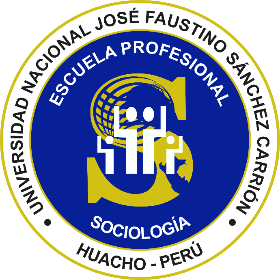 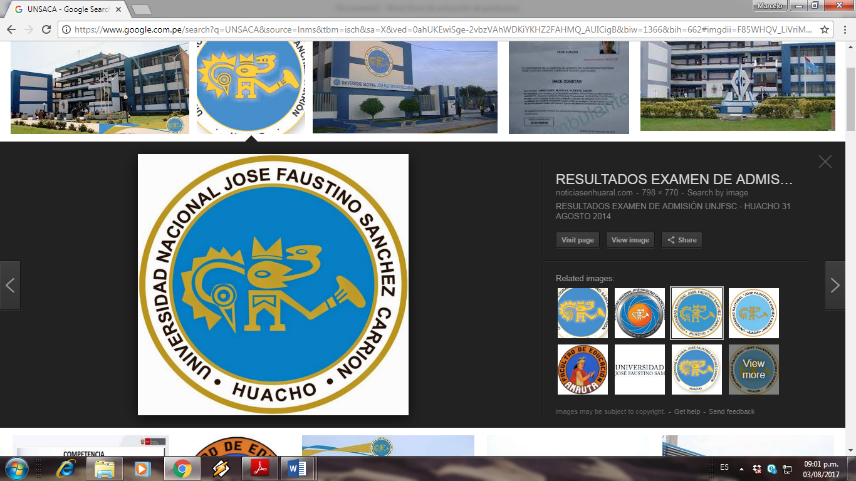 Universidad Nacional José Faustino Sánchez CarriónFACULTAD DE CIENCIAS SOCIALESESCUELA PROFESIONAL DE SOCIOLOGIAASIGNATURA: PLANIFICACION URBANAI. DATOS GENERALES: 1.1. Código: 				9901 1.2. Escuela Profesional:		Sociología 1.3. Departamento académico: 	Ciencias Sociales 1.4. Ciclo:				IX 1.5. Créditos: 			            4 1.6. Plan de estudios: 		7 1.7. Condición: 			Obligatorio 1.8. Horas semanales: 		TH: 05 = HT: 03, HP: 02 1.9. Pre-requisito: 			Sociología urbana 1.10. Semestre académico: 		2018 - I 1.11. Docente: 			Dr. Walter Stalin Gil1.12. Colegiatura: 			CSP 624 1.1.3. e-mail:                                     rusogilsta@gmail.comII. SUMILLA Esta asignatura está comprendida en el área de Formación Profesional Especializada del Plan de estudios de la carrera profesional de sociología, es de carácter teórico-práctico, tiene como propósito de disponer al estudiante de sociología en el manejo conceptual, tendencias e instrumentos de la Planificación Urbana. Perspectivas de la planificación urbana. Planificación Urbana en el Perú. Instrumentos para la Planificación Urbana. Los planes urbanísticos. Catastro: concepto. Urbano y rural para el levantamiento catastral, el catastro municipal y el catastro y su influencia en el saneamiento de propiedades. III. OBJETIVOS Disponer al estudiante de las capacidades conceptuales, metodológicas e instrumentales en el desarrollo de la planificación urbana. Revisar los procesos trans-escala de la urbanización y analizar las políticas públicas, el rol del mercado y de la comunidad en la planificación urbana. IV. METODOLOGIA DE ENSEÑANZA – APRENDIZAJE El curso está orientada a un proceso de constante diálogo con los estudiantes facilitándoles las herramientas e instrumentos que le permitan problematizar y generar alternativas de solución en la temática urbana. A través de discusiones, presentación de textos en clase, resolución de ejercicios, articulación de equipos de trabajo, visitas de campo, realización de ensayos individuales y presentación de trabajos grupales. Se espera que los alumnos reconozcan el rol del sociólogo en el marco de la planificación urbana. V. MEDIOS, MATERIALES Y RECURSOS Se tomará en cuenta: equipos informáticos como proyector, computadora, grabadora, software Dropbox; materiales impresos como separatas, libros, silabo, artículos, ensayos, pizarra inteligente.VII. METODOLOGIA DE EVALUACION De acuerdo al reglamento académico el promedio final será el resultado de la suma de dos exámenes tomados en el semestre académico. El primero, se desarrollará en la octava semana y el segundo en la 16º semana. La suma de ambos dividido entre dos será la calificación que alcanzará el/la alumno/a, aplicando la fórmula establecida en la nuestra Universidad según Reglamento Académico.Los trabajos académicos que los alumnos presenten serán tres:7.1 Organización y exposición de trabajos grupales de estudio bibliográfico.7.2 Trabajo de campo: estudio y análisis de planes de desarrollo urbano de gobiernos locales de la Región.7.3 Trabajo de Aplicación: levantamiento catastral en un sector de la población a definir con los alumnos dentro de la ciudad conurbada de Huacho.VIII. BIBLIOGRAFIA Tema 1: Calderón, J. (2008). La ciudad ilegal en el Perú. Lima: Desco. Clichevsky, N. (2006). Promoviendo la informalidad urbana en América Latina y el Caribe. Santiago: CEPAL. Chavarria, E. (2015). El rostro de la Urbanización latinoamericana a partir del posicionamiento del capitalismo. Papper elaborado para a maestría de Hábitat y pobreza urbana en América Latina. Buenos Aires, Argentina. Harvey, D. El derecho a la ciudad. Publicado en: http://newleftreview.es/authors/david-harvey. Lattes, A. E. (2000) Población urbana y urbanización en América Latina. En: F. Carrión (ed.) La Ciudad Construida: urbanismo en América Latina. Quito: FLACSO. ONU (2012). Estado de las ciudades de América latina y el Caribe 2012. Rumbo a una nueva transición urbana. Programa de las Naciones Unidas para los Asentamientos Humanos: ONU-Hábitat, ONU (2002). World Urbanization Prospects: The 2001 Revision.Nueva York: ONU. Pradilla, E. (2003) La economía y las normas urbanas en América Latina. En Blanca Rebeca Ramírez y Emilio Pradilla (Comps.). Teorías sobre la ciudad en América Latina, Tomo I, Universidad Autónoma Metropolitana, México DF, México. Pradilla, E. (s.f.). La economía y las formas urbanas en América Latina. México: n.e. Topalov, C. (2004) La Urbanización Capitalista Algunos elementos para su análisis. Buenos Aires: UBA – FCS. Saavedra, T. (2006). Experiencias emblemáticas en la superación de la precariedad y pobreza urbana en América Latina: acceso al suelo urbano para los pobres. Santiago: CEPAL. Smolka, M. (2005) Disfunciones y funciones del mercado de suelo en América Latina, retos y oportunidades. Ponencia del I Congreso Nacional de Suelo Urbano, México, (noviembre, 2005). Tema 2: Aguilar, M. (2014). Módulo 6. Cuestión urbana, pobreza y procesos de urbanización. Andrés, M. (2011). Fundamentos de la Planificación Urbano-Regional. Oaxaca. Maestría Hábitat y Pobreza urbana en América Latina. Cohorte 2014. Universidad de Buenos Aires, Argentina. Clemente, A.; Bertolotto M. (2008). La Planificación en el Desarrollo Local. Un marco analítico para examinar el rol de los Municipios en tanto productores de Política Pública. Mimeo. Buenos Aires. DELNET (2004). Planificación Estratégica Urbana. Conceptos y prácticas. Noticias Nº 33 (Enero –Febrero) Echebarria, M., Moralejo, I. (2002). La planificación urbana sostenible. Bilbao Garnier, J.: (1976). Planificación urbana y Neocapitalismo. Universidad de Barcelona 1 (6). Noviembre de 1976 Gobierno Vasco (2003). Criterios de sostenibilidad aplicables al planeamiento urbano. Serie Programa Marco Ambiental Nº 22 Terán, Fernando de (2009). Planificación y diseño urbano. En: "La ciudad del futuro". Instituto de España, Madrid, pp. 9-28. ONU (2012). Estado de las ciudades de América latina y el Caribe 2012. Rumbo a una nueva transición urbana. Programa de las Naciones Unidas para los Asentamientos Humanos: ONU-Hábitat. Tema 3: Bonifaz, C. (2006). Lima de aquí a cien años. Primera Parte. Julián Manuel del Portillo. En URBES. Revista de ciudad, urbanismo y pasaje. Volumen 3. Enero – diciembre 2006. Lima: Guzlop Editoras. Catenazzi, A. (n.e.). La planificación urbana en cuestión. Universidad de General Sarmiento. Clemente, A. (2009). Descentralización y planificación del desarrollo local. En el Seminario taller Planificar y gestionar la ciudad. 21 - 23 de octubre 2009.Buenos Aires. Glave, M. (2012). Ordenamiento territorial y desarrollo en el Perú: Notas conceptuales y balance de logros y limitaciones. EN Desarrollo rural y recursos naturales. GRADE. Lima: FLACSO Hamann, J. (2011). Monumentos públicos en espacios urbanos de Lima 1919-1930. Tesis para optar el grado de doctor en Espacio Público y Regeneración Urbana: Arte, Teoría y Conservación del Patrimonio. Kullock, D. (2010). Planificación urbana y gestión social. Reconstruyendo paradigmas para la actuación profesional. En Cuaderno Urbano. Espacio, Cultura, Sociedad. 9 (10). pp. 243-274. MVCS (2006). Plan Nacional de Desarrollo Urbano. Lineamientos de Política de Desarrollo Urbano 2006 – 2015 Rodríguez, J. (2011). Planificación urbana en perspectiva: Una mirada a nuestra formación en Teoría de la Planificación Urbana. En Quivera, 13 (2), julio-diciembre, 2011, pp. 232-258. Universidad Autónoma del Estado de México. Toluca. Rubio, J. (n.e.). Leonardo Benévolo: Historia de la Arquitectura Moderna. Apuntes y documentos técnicos. Sociedad de Urbanistas del Peru (2011). Informe: Pérdidas económicas por ausencia de planificación urbana en el Perú. Lima Tema 4: El Peruano (2016). Resolución Ministerial Nº 125-2016-VIVIENDA. Publicación del proyecto de Decreto Supremo que aprueba el Reglamento de Acondicionamiento Territorial y Desarrollo Urbano Sostenible”. Sábado 28 de mayo de 2016 El Peruano (2011). Reglamento de Acondicionamiento Territorial y Desarrollo Urbano Decreto Supremo Nº 004-2011-VIVIENDA. Lima, viernes 17 de junio de 2011. Lungo, M., Rolnik, R. (1998). Gestión Estratégica de la Tierra Urbana. San Salvador: PRISMA. MINAM (2016). Resolución Ministerial Nº 173-2016-MINAM. Pautas Generales para la elaboración del Plan de Ordenamiento Territorial. MINAM (2013). Guía Metodológica para la Elaboración de los Instrumentos Técnicos Sustentatorios para el Ordenamiento Territorial. Lima: MINAM. MVCS. (2012). Manual para la elaboración de planes de desarrollo urbano. Lima: MVCS Programa de Fortalecimiento del Regimen Municipal y Desarrollo local. (2010). Manual de Ordenamiento Territorial. No. 4, Serie Procesos Administrativos de Catastro. Tegucigalpa, Honduras. Reese, E., Catenazzi, A. (n.e.) Planificación e instrumentos de gestión del territorio. Modulo gestión municipal y ciudad. Argentina. Reese, E. Instrumentos de gestión urbana, fortalecimiento del rol del municipio y desarrollo con equidad. Curso de Gestión Urbana. 09 al 19 de febrero de 2003 - Lima, Perú. Smolka, M. (2013). Implementación de la Recuperación de Plusvalías en América Latina. Políticas e Instrumentos para el Desarrollo Urbano. Cambrigde: Lincoln Institute of Land Policy Smolka, M., Amborski, D. Recuperación de plusvalías para el desarrollo urbano: una comparación inter-americana. Revista eure (Vol. XXIX, Nº 88), pp. 55-77, Santiago de Chile, diciembre 2003 Tema 5: Arnstein, S. A ladder of citizen participacion. Journal of the American Institute of Planners, vol. 35, no. 4, Julio 1969, pp. 216-224. Ávila, J.; Castellanos, T. (2003). Nuevos movimientos sociales y segregacion urbana en Lima Metropolitana Clemente, A. (2010). Pobreza y planificación social, el territorio como variable de integración y movilidad social. Fernández, V. Participación ciudadana en el proceso de elaboración y aprobación del plan regulador comunal. El caso de la comuna de Cerro Navia. Área Metropolitana de Santiago, chile. En XII Conferencia del Observatorio Internacional de Democracia Participativa, Porto Alegre, Brasil. 11 – 13 de junio del 2012. Font, J., Blanco, I., Goma, R., Jarque, M. Mecanismos de participación ciudadana en la toma de decisiones de gobiernos locales. Una visión panorámica. XIV Concurso de ensayos del CLAD “administración pública y ciudadanía”. Caracas, 2000. Graizbord, B. Planeación urbana, participación ciudadana y cambio social. En Economía, Sociedad y Territorio, 2 (5), enero-junio, 1999, 149-161 pp. Toluca. Manero, F. (2011). La participación ciudadana en la ordenación del territorio. Posibilidades y limitaciones. En Cuadernos Geográficos Nº 47, 47-71 pp. Martínez, M. Urbanismo, participación ciudadana y planificación estratégica de ciudades. Meneses, M. (1998). Enfoques teóricos sobre la problemática urbano popular en el Perú. OUI. Participación ciudadana y medios digitales, experiencia de inmersión crítica en la participación ciudadana del siglo XXI. Módulo II. Participación ciudadana del siglo XX. Segovia, O. (2000). Espacio público, participación y ciudadanía. Santiago: Ediciones sur. TV PERU (2015). Historia de Villa el Salvador. Programa Sucedió en el Perú. UNASUR. (2014). Diagnóstico de la situación de la participación ciudadana en Sudamérica. Vargas, M. Niveles de participación ciudadana en las políticas públicas: una propuesta para el estudio de mecanismos institucionales de participación. En TLATEMOANI. Revista Académica de Investigación Nº 2, Junio, 2010. Marco Legal: Ley Colombia Nº 134 Mecanismos de Participación Ciudadana Ley Colombia Nº 1757 Ley Perú N° 29124 – ley de Co- gestión en salud Ley Perú Nº 26300 Ley de los Derechos de Participación y Control Ciudadano Tema 6: Saborido, M. (2006). Experiencias emblemáticas para la superación de la pobreza y precariedad urbana. Provisión y mejoramiento de la vivienda. Santiago: CEPAL. Chavarria, E. (2014). La Participación Ciudadana en el Programa Metrovivienda, Bogotá – Colombia. Apuntes para la consolidación de la intervención social en la construcción del hábitat Sánchez, V. La participación ciudadana en el desarrollo urbano. En Revista Jurídica Jalisciense, núm. 48. Jalisco. Poduje, I., et al. (ne.). Seminario sobre Experiencias Nacionales de Participación Ciudadana en el Desarrollo Urbano. Documento elaborado en el marco de la consultoría encargada a Pontificia Universidad Católica de Chile Santiago de Chile, 8 de julio de 2008. Tema 7: Aguilar, M. (2002). Proyectos urbanos criollos. En Proyecto de Investigación Buenos Aires: Mutaciones de centralidad en el contexto de las transformaciones metropolitanas recientes. Max Welch (Coord.). Buenos Aires. Baracaldo, m. (2014). Transformación física de la ciudad y urbanismo social. Estudio de los mecanismos de participación ciudadana estudio de caso: proyecto urbano integral (PUI) nororiental, Medellín, 2004 – 2007. Presentado para optar al título de Profesional en Gestión y Desarrollo Urbanos En la Facultad de Ciencia Política y Gobierno de la Universidad Colegio Mayor de Nuestra Señora del Rosario. Bogotá. Lanzafame, F., Quartesan, A. (2009) Pobreza en áreas centrales urbanas. Método de análisis e intervención. Manual de consulta para profesionales: BID. CAF – Banco de Desarrollo de América Latina. Casos emblemáticos de desarrollo urbano. Temas. n.e.: n.e GCBA – Gobierno de la ciudad de Buenos Aires - Secretaria de Planificación. (n.e.). Metodología de Planeamiento de Proyecto Urbano Integral (Versión Preliminar). Buenos Aires: n.e. IDU – Instituto de Desarrollo Urbano. Guía de gestión social para el desarrollo sustentable. Bogotá. Lungo, m. (2002). Macroproyectos urbanos. Desafíos para las ciudades Latinoamericanas. Malgesini, G. (2011). Guía metodológica sobre el proyecto de intervención social. España: Erupean anti poverty network. Reese, e. (2009). Grandes intervenciones urbanas. Conceptos y caracteristicas fundamentales. En Encuentro Internacional Transformaciones urbanas estratégicas, Pereyra. Octubre, 2009. Sáenz, j. Teorías de reflexión en la intervención social. Centro de Investigaciones en Estudios Sociales y Jurídicos, CIES, del Departamento de Humanidades y Ciencias Sociales de la Universidad ICESI. SDP. (2011). Proyectos Urbanos Integrales. Alcaldía Mayor de Bogotá. Torres, C., Rincón, J., Vargas, J. (2002). Pobreza urbana y mejoramiento integral de barrios en Bogota – Habitat y vivienda: Universidad Nacional de Colombia Tema 8: Arnstein, S. (1969). A ladder of citizen participation. Journal of the American Institute of Planners, vol. 35, Nº 4. BarrioMío (2014). Informe de gestión de Programa BarrioMío 2012 – 2014. Diciembre 2014. Borja, J. (2003). La Ciudad Conquistada. Madrid: Alianza. Flores, O (2011). Sismo de 8 o 9 grados dejaría pérdidas económicas de US$ 71.000 mlls al Estado. La República, Lima, Perú. Recuperado de:              http://archivo.larepublica.pe/20-12-2011/sismo-de-8-o-9-grados-dejaria-perdidas-           economicas-de-us-71000-mlls-al-estado Gestión, Lima, Perú (2014). Un 60% de viviendas de Lima es vulnerable a sismos de gran magnitud. Diario Gestión. Recuperado de:              http://gestion.pe/economia/alrededor-60-viviendas-lima-son-vulnerables-ante movimientos-   sismicos-gran-magnitud-2093614 Lefebvre, Henri (2013). La producción del espacio público. Traducción por Gutiérrez, Emilio. Madrid: EntreLíneas MUNLIMA. (2012). Agenda Ambiental Metropolitana 2011 – 2014. Avances al 2012. Olivari, O. (s.f.). Los Procesos Participativos: algunas preguntas que orientan y definen sus límites y potencialidades. Recuperado de:     http://www.antigona.org.es/area-trabajo/losprocesosparticipativos.pdf Padilla, S. (2011). El modelo Barcelona de espacio público y diseño urbano. La Participación Ciudadana en la Producción del Espacio Público urbano. Trabajo final para la obtención del grado de Máster en Diseño Urbano: Arte, Ciudad, Universidad de Barcelona, Barcelona: UDB. Spadoni, A. (2014). Abordajes La acción del estado. Material elaborado para el Seminario especializado de la Maestría Hábitat y Pobreza Urbana en América Latina. Facultad de Arquitectura, diseño y urbanismos – Facultad de Ciencias Sociales. Universidad de Buenos Aires (septiembre 2014).                                                       				 Huacho, Abril de 2018                                                     Dr. Walter Stalin Gil Quevedo                                                                         Docente del cursoUNIDAD TEMATICA OBJETIVO DE UNIDAD CONTENIDOS ANALITICOS Nº SEMANA ESTRATEGIAS DIDÁCTICAS I. La Planificación urbana: Conceptos, perspectivas y retrospectiva de la problemática Presentación del curso, definir la planificación urbana y problematizar la urbanización latinoamericana a partir del modelo de desarrollo. Analizar la planificación urbana desde la importancia para la ciudad. Presentación del curso, explicación del silabo y metodología de trabajo 1 Presentación y dialogo I. La Planificación urbana: Conceptos, perspectivas y retrospectiva de la problemática Presentación del curso, definir la planificación urbana y problematizar la urbanización latinoamericana a partir del modelo de desarrollo. Analizar la planificación urbana desde la importancia para la ciudad. El rostro de la urbanización en Latinoamérica a partir del posicionamiento del capitalismo.2ExposiciónI. La Planificación urbana: Conceptos, perspectivas y retrospectiva de la problemática Presentación del curso, definir la planificación urbana y problematizar la urbanización latinoamericana a partir del modelo de desarrollo. Analizar la planificación urbana desde la importancia para la ciudad. La planificación urbana como disciplina: Conceptos básicos.3ExposiciónI. La Planificación urbana: Conceptos, perspectivas y retrospectiva de la problemática Presentación del curso, definir la planificación urbana y problematizar la urbanización latinoamericana a partir del modelo de desarrollo. Analizar la planificación urbana desde la importancia para la ciudad. Perspectivas de la Planificación urbana en el orbe (Paris, Barcelona y Nueva York) y la Planificación urbana en el Perú ¿Cómo va?4Exposición y Panel de trabajoII. Instrumentos y herramientas en la planificación urbana Leer y comprender los diversos instrumentos normativos y de gestión de la planificación urbana. Deconstruir un Plan de desarrollo urbano de acuerdo a alguna realidad seleccionada. Instrumentos de la Planificación urbana: Principios que regulan su actuación 5 Exposición y dialogo II. Instrumentos y herramientas en la planificación urbana Leer y comprender los diversos instrumentos normativos y de gestión de la planificación urbana. Deconstruir un Plan de desarrollo urbano de acuerdo a alguna realidad seleccionada. Plan de Ordenamiento Territorial y Plan de Acondicionamiento Territorial6Exposición y dialogoII. Instrumentos y herramientas en la planificación urbana Leer y comprender los diversos instrumentos normativos y de gestión de la planificación urbana. Deconstruir un Plan de desarrollo urbano de acuerdo a alguna realidad seleccionada. Plan de Desarrollo Urbano (Deconstrucción del instrumento) y Herramientas para la recuperación de plusvalías urbana7workshopII. Instrumentos y herramientas en la planificación urbana Leer y comprender los diversos instrumentos normativos y de gestión de la planificación urbana. Deconstruir un Plan de desarrollo urbano de acuerdo a alguna realidad seleccionada. Evaluación parcial 18IndividualIII. La participación ciudadana en los procesos de planificación urbana y el Proyecto Urbano Identificar la importancia de la participación ciudadana en la Planificación urbana. Conocer los procedimientos a implementar en la elaboración de un proyecto urbano. Normativa, niveles y mecanismos de la participación ciudadana en el marco en la Planificación urbana. 9 Exposición y debate III. La participación ciudadana en los procesos de planificación urbana y el Proyecto Urbano Identificar la importancia de la participación ciudadana en la Planificación urbana. Conocer los procedimientos a implementar en la elaboración de un proyecto urbano. Análisis de experiencias de participación ciudadana en la planificación urbana (Sector vivienda). Programa Casa Mejor (Brasil); Programa Metrovivienda (Colombia); Programa Rosario Hábitat (Argentina)10 Panel de trabajoIII. La participación ciudadana en los procesos de planificación urbana y el Proyecto Urbano Identificar la importancia de la participación ciudadana en la Planificación urbana. Conocer los procedimientos a implementar en la elaboración de un proyecto urbano. La intervención social en Proyectos Urbano Integrales11Exposición y debateIII. La participación ciudadana en los procesos de planificación urbana y el Proyecto Urbano Identificar la importancia de la participación ciudadana en la Planificación urbana. Conocer los procedimientos a implementar en la elaboración de un proyecto urbano. Planes de Desarrollo Local. Salida a Campo: Región Tumbes. Plan y Guía de Practica.12IV. El Catastro Reconocer los componentes de un catastro municipal Seminario: Definiciones y utilidad. Catastro urbano y rural para el levantamiento catastral El catastro municipal y su influencia en el saneamiento de propiedades. 13 Exposición y dialogo IV. El Catastro Reconocer los componentes de un catastro municipal Presentación de trabajos14Exposición y dialogo IV. El Catastro Reconocer los componentes de un catastro municipal Presentación de trabajos15Exposición IV. El Catastro Reconocer los componentes de un catastro municipal Evaluación parcial 216Individual 